ПРЕДМЕТ: Појашњење конкурсне документације ЈН 27/2016 Услуге систематског прегледа, јавна набавка мале вредностиПредмет јавне набавке: Услуге систематског прегледаНазив и ознака из општег речника:85100000 - здравствене услуге.У складу са чланом 63. став 2. и став 3. Закона о јавним набавкама („Службени гласник Републике Србије“, бр. 124/12, 14/15 и 68/15), објављујемо следећи одговор:Питање број 1:У првој измени и допуни конкурсне документације уместо:тачке 5. ДЕКСА – преглед густине костију – остеодензитометрија на куку и кичми (централна декса) – DEXA скенер. Мишљење специјалисте физикалне медицине. Ставили сте нову тачку 5. Мерење густине костију – остеодензитометријаДругом изменом конкурсне документације  у делу додатних услова избацили сте из списка опреме тачку 5: Декса скенер за остеодензитометрију на куку и кичми.Питање 1. Уколико сте остали при услузи бр.5 Мерење густине костију – остеодензитометрија, а по документацији јесте, на чему ће се иста радити и из чега се она састоји?Молим Вас да уредите конкурсну документацију тако што ће те избацити услугу под редним бројем 5. Мерење густине костију – остеодензитометрија, или дати појашњење из чега се та услуга састоји и на чему ће се вршитиОдговор на питање број 1:Kao Додатни услов тражено је да Понуђач располаже довољним техничким капацитетом, односно да је у потпуности опремљен свим материјално-техничким средствима неопходним за адекватно извршење свих уговорних обавеза које могу настати по основу ове јавне набавке, као и медицинском опремом, тј. средствима за рад неопходним за извршење свих услуга из спецификације предмета јавне набавке, где су у списку Списаку медицинске опреме под тачком 2. наведени „Апарати за ренген и ултразвучну дијагностику“. Наведени преглед вршиће се на апарату за ултразвучну дијагностику у складу са правилима струке.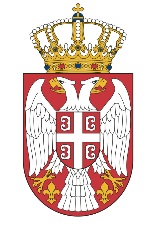 